（　　）月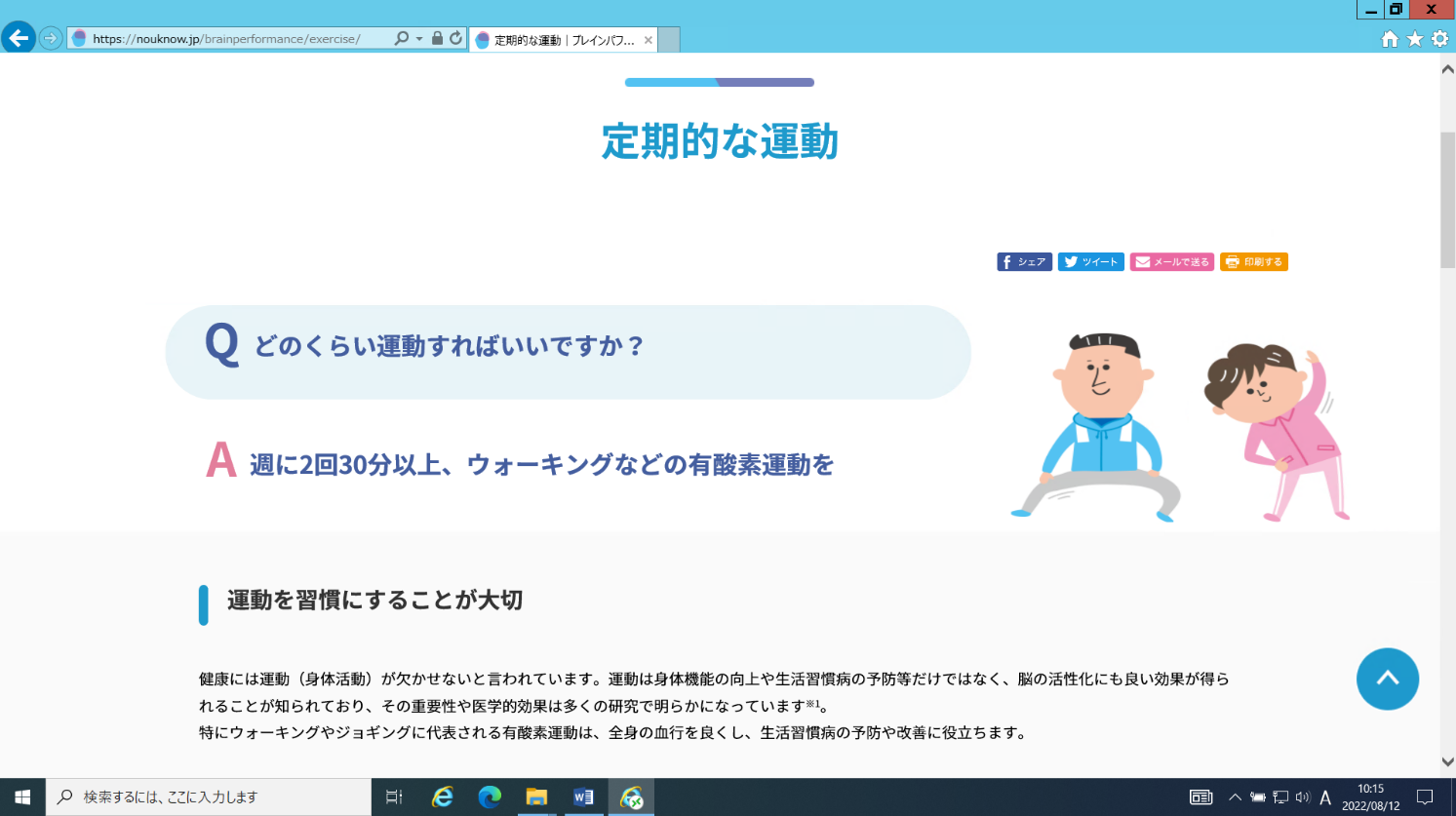 ★運動は毎日コツコツと実施することが大事です★体調が悪い日は無理しないようにしましょう★こまめな水分補給も忘れずに日にちチェックコメント（その日の出来事、体調等）12345678910111213141516171819202122232425262728293031